PIONEER FAMILY ACADEMY        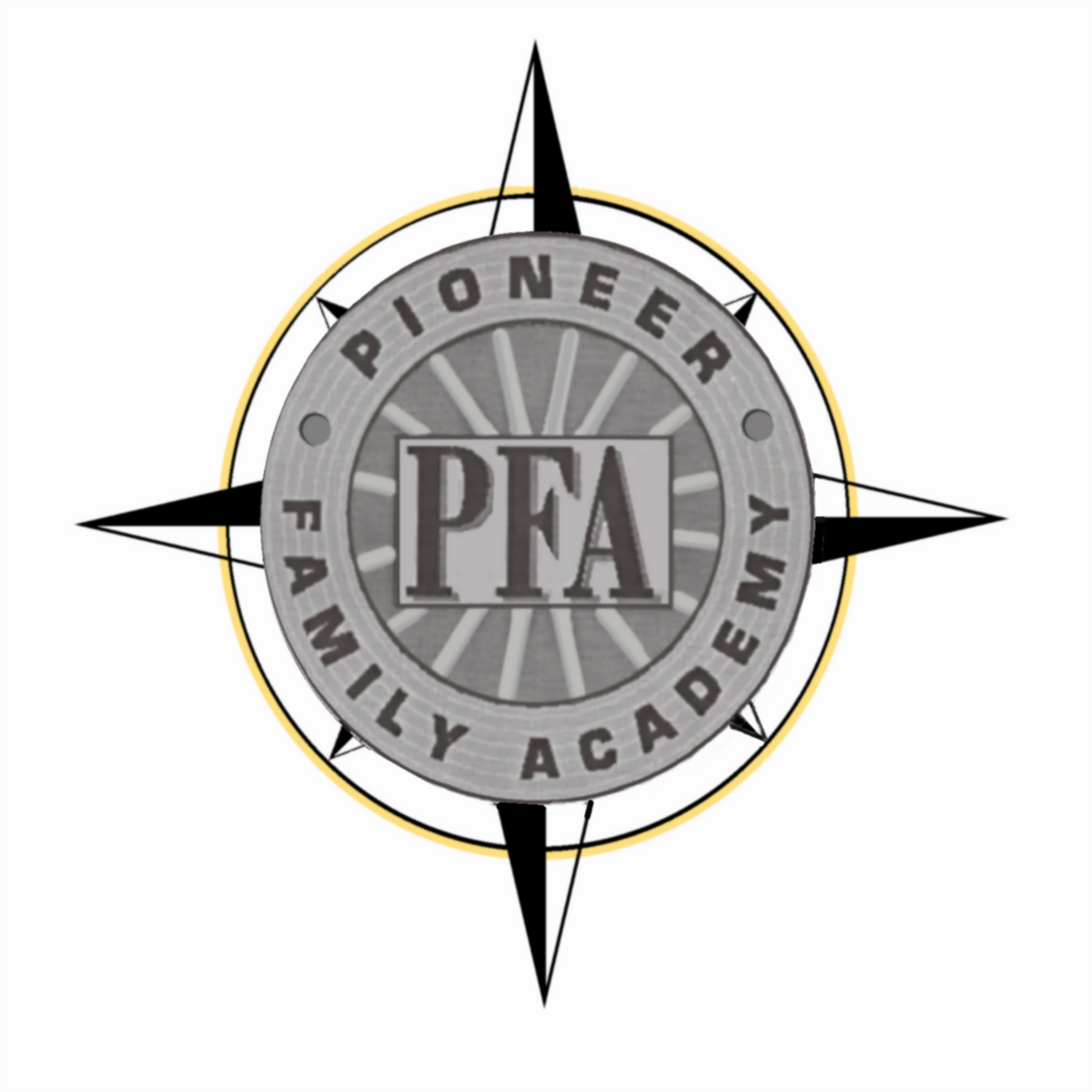 AUTHORIZATION FOR TRANSFER OF SCHOOL RECORDSTo the Registrar at:_________________________________________________________________ School_________________________________________________________________Street address or mailing address:__________________________________________________________________City, State, ZipPhone Number						Fax NumberWe request that you transfer the cumulative files of the following students to:Pioneer Family Academy 1799 S. Winchester Blvd. Campbell, CA, 95008 (408) 370-4337__________________________________________________________________Student’s name 								Date of BirthStudent’s name								 Date of Birth__________________________________________________________________Student’s Name 								Date of Birth__________________________________________________________________Student’s name 								Date of Birth__________________________________________________________________Parent’s Signature								Date